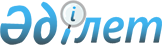 Об утверждении Типовых правил деятельности организаций образования, реализующих образовательные программы послевузовского профессионального образования
					
			Утративший силу
			
			
		
					Постановление Правительства Республики Казахстан от 7 февраля 2005 года № 113. Утратило силу постановлением Правительства Республики Казахстан от 17 мая 2013 года № 499

     Сноска. Утратило силу постановлением Правительства РК от 17.05.2013 № 499 (вводится в действие по истечении десяти календарных дней после первого официального опубликования).     В целях реализации Закона Республики Казахстан от 7 июня 1999 года "Об образовании" Правительство Республики Казахстан ПОСТАНОВЛЯЕТ: см.Z070319

     1. Утвердить прилагаемые Типовые правила деятельности организаций образования, реализующих образовательные программы послевузовского профессионального образования. 

     2. Настоящее постановление вступает в силу со дня подписания.       Премьер-Министр 

     Республики Казахстан 

  Утверждены              

постановлением Правительства     

Республики Казахстан         

от 7 февраля 2005 года N 113      Типовые правила деятельности 

организаций образования, реализующих образовательные программы 

послевузовского профессионального образования  

1. Общие положения      1. Настоящие правила определяют порядок деятельности организаций образования, реализующих образовательные программы послевузовского профессионального образования, независимо от формы собственности и ведомственной подчиненности (далее - Правила). 

     2. Главной задачей организаций образования, реализующих образовательные программы послевузовского профессионального образования (далее - Организации), является подготовка научных и научно-педагогических кадров высшей квалификации. 

     3. Подготовка научных и научно-педагогических кадров осуществляется в клинической ординатуре, ассистентуре-стажировке, аспирантуре, адъюнктуре и докторантуре высших учебных заведений, научно-исследовательских организациях, а также в форме перевода кандидатов наук на должность старших научных сотрудников, соискательства и предоставления творческих отпусков. 

     4. Организации разрабатывают свой Устав в соответствии с  Законом Республики Казахстан "Об образовании", а также иными нормативными правовыми актами.  

2. Основные функции организации      5. Основными функциями организации являются: 

     формирование профессионально-компетентной личности, конкурентоспособного специалиста, способного самостоятельно и творчески решать профессиональные задачи, воспринимать новые научные идеи и быть проводником новейших технологий; 

     развитие научных исследований по приоритетным направлениям; 

     интеграция науки, образования и производства; 

     активизация научной и инновационной деятельности в сфере послевузовского образования; 

     внедрение новых технологий обучения, информатизация послевузовского образования, выход на международные глобальные коммуникационные сети; 

     осуществление иной деятельности, не запрещенной законодательством Республики Казахстан и предусмотренной уставом организации.

     Сноска. В пункт 5 внесены изменения постановлением Правительства РК от 28 сентября 2006 года N 934 (вводится в действие со дня первого официального опубликования). 

3. Образовательная деятельность организации      6. Право на ведение образовательной деятельности возникает у организации с момента получения лицензии и прекращается с момента истечения ее срока, отзыва или признания ее недействительной в порядке, установленном законодательством Республики Казахстан. 

     7. Прием граждан в организации осуществляется по заявлениям граждан на конкурсной основе в порядке, установленном центральным исполнительным органом в области образования. 

     8. Подготовка научных и научно-педагогических кадров регулируется Положением о послевузовском профессиональном образовании, утверждаемым центральным исполнительным органом в области образования. <*> 

     Сноска. В пункт 8 внесены изменения постановлением Правительства РК от 28 сентября 2006 года N 934 (вводится в действие со дня первого официального опубликования).

     9. Защита диссертации проводится в диссертационном совете. Порядок работы диссертационного совета регулируется Положением о диссертационном cовете, утверждаемым центральным исполнительным органом в области образования. 

     10. Порядок присуждения ученой степени регулируетcя соответствующими Правилами, утверждаемыми центральным исполнительным органом в области образования.  

4. Субъекты образовательного процесса      11. Послевузовское профессиональное образование может осуществляться как на основе государственного образовательного заказа за счет бюджетных средств, так и на платной основе по договорам с юридическими и физическими лицами. 

     Стоимость обучения на платной основе определяется организацией.

     Сноска. Пункт 11 в редакции постановления Правительства РК от 28 сентября 2006 года N 934 (вводится в действие со дня первого официального опубликования). 

     12. Порядок получения послевузовского профессионального образования гражданами иностранных государств определяется действующим законодательством Республики Казахстан и международными соглашениями. 

     13. (Исключен - от 28 сентября 2006 года N 934 (вводится в действие со дня первого официального опубликования). 

     14. Обучающимися в организациях являются ассистенты-стажеры, ординаторы, аспиранты, адъюнкты и докторанты, зачисленные на обучение приказом руководителя организации. 

     15. Обучающиеся в организациях имеют права и обязанности, определенные Законом Республики Казахстан "Об образовании", нормативными актами центрального исполнительного органа в области образования, Уставом организации. 

     16. Процедура приема на профессорско-преподавательские должности осуществляется в соответствии с действующим законодательством Республики Казахстан. 

     17. Работники организации имеют права и обязанности, определенные действующим законодательством Республики Казахстан. 

     18. Численность профессорско-преподавательского состава устанавливается в соответствии со штатным расписанием. 

     Штаты профессорско-преподавательского состава, методистов и другого персонала, структура организации утверждаются руководителем организации.  

5. Управление организацией      19. Управление организацией осуществляется в соответствии с законодательными и нормативными правовыми актами Республики Казахстан, настоящими Правилами и Уставом организации. 

     20. Непосредственное руководство организацией осуществляет руководитель, назначаемый в соответствии с законодательством Республики Казахстан. 

     Руководитель издает приказы, обязательные для исполнения всеми категориями работников и обучающихся, принимает и освобождает от занимаемой должности работников данной организации. 

     21. Руководитель организации действует от имени организации и защищает ее интересы.  

6. Финансово-хозяйственная деятельность организации      22. Финансирование организации осуществляется за счет: 

     бюджетных средств; 

     средств, получаемых за обучение по договорам с организациями, юридическими и физическими лицами; 

     иных источников, предусмотренных законодательством Республики Казахстан.

     Сноска. В пункт 22 внесены изменения постановлением Правительства РК от 28 сентября 2006 года N 934 (вводится в действие со дня первого официального опубликования).

      23. Организации пользуются закрепленным за ним имуществом в соответствии с его назначением, своими уставными целями, законодательством Республики Казахстан.  

7. Контроль за деятельностью организации образования      24. Государственный контроль за деятельностью организации осуществляется в соответствии с Законом Республики Казахстан "Об образовании" и действующими нормативными правовыми актами.  

8. Учет и отчетность      25. Организации осуществляют оперативный и бухгалтерский учет, ведут статистическую бухгалтерскую отчетность по установленной форме , представляют в установленном порядке квартальную и годовую бухгалтерскую статистическую отчетность. 

     26. Должностные лица организации несут установленную законодательством Республики Казахстан ответственность за сохранность и эффективное использование закрепленной за этой организацией собственности, за искажение государственной статистической отчетности, за освоение бюджетных средств, выделяемых по государственному образовательному заказу.

     Сноска. В пункт 26 внесены изменения постановлением Правительства РК от 28 сентября 2006 года N 934 (вводится в действие со дня первого официального опубликования).
					© 2012. РГП на ПХВ «Институт законодательства и правовой информации Республики Казахстан» Министерства юстиции Республики Казахстан
				